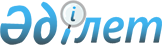 О предоставлении дополнительного поощрения донорам
					
			Утративший силу
			
			
		
					Решение Кызылординского областного маслихата от 1 июня 2018 года № 204. Зарегистрировано Департаментом юстиции Кызылординской области 19 июня 2018 года № 6339. Утратило силу решением Кызылординского областного маслихата от 24 августа 2020 года № 457
      Сноска. Утратило силу решением Кызылординского областного маслихата от 24.08.2020 № 457 (вводится в действие по истечении десяти календарных дней после дня первого официального опубликования).
      В соответствии с подпунктом 7) пункта 1 статьи 9 Кодекса Республики Казахстан от 18 сентября 2009 года "О здоровье народа и системе здравоохранения" Кызылординский областной маслихат РЕШИЛ:
      1. Предоставить дополнительное поощрение донорам, согласно приложению настоящего решения.
      2. Настоящее решение вводится в действие по истечении десяти календарных дней после дня первого официального опубликования.
      1. За разовую донацию крови (450 миллилитров ± 10%) - в размере 2-х месячных расчетных показателя;
      2. за разовую донацию плазмы при двукратном плазмаферезе (550 ± 50 миллилитров плазмы) - в размере 4-х месячных расчетных показателя;
      3. за разовую донацию одной дозы тромбоцитов (количество тромбоцитов в дозе не менее 200 х 109) при аппаратном цитаферезе - в размере 1-го месячного расчетного показателя.
      Примечание: в размере месячного расчетного показателя, установленного законом о республиканском бюджете на соответствующий финансовый год.
					© 2012. РГП на ПХВ «Институт законодательства и правовой информации Республики Казахстан» Министерства юстиции Республики Казахстан
				
      Председатель внеочередной20-сессии Кызылординскогообластного маслихата

К. Ирюков

      Секретарь Кызылординскогообластного маслихата

Н. Байкадамов
Приложение
к решению Кызылординского областного маслихата
от "01" июня 2018 года № 204